          Crafts on the Hill 전시 공모 신청서 (양식)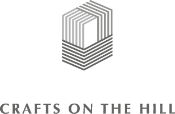 ※ 작품 사진이나 포트폴리오는 메일에 첨부파일로 부탁드립니다.Crafts on the Hill galleryCrafts on the Hill은 공예 및 설치미술 분야에서 활동하는 젊은 작가들의 작품 전시를 기획하고 전시공간을 제공하며 공예장인과 디자이너간의 협업과 소통을 장려하기 위한 목적을 가지고 있습니다.2016년 설립 이래 현재까지 총 50번의 기획전이 있었습니다. 목공, 섬유, 유리, 금속, 설치 등 다양한 공예 분야에서 활동하고 있는 작가들의 작품을 소개하는데 역점을 두고 있습니다. 전통적인 소재를 현대적인 디자인으로 풀어낸 공예 작품과, 전통적인 기법을 새롭게 변형 시도한 작품 등을 선보였습니다. 이를 통하여, 현재 한국에서 활동하고 있는 작가들이 국내외 사회와 시장에서 경쟁력 있는 작가로 성장하는 것을 지원하는데 기여하고 있습니다.- 접수방법 : 본 양식 작성 후 작품 사진과 함께 (chairs97@naver.com)로 전송 부탁드립니다.            메일제목은 ‘작가명_2022전시공모지원’으로 부탁드립니다. (ex : 홍길동_2022전시공모지원)- 전시기간 : 추후 협의- 전시작품 설치 관련1. 모든 작품설치 및 운반은 전시자가 하는 것을 원칙으로 한다.2. 크래프트온더힐에서 제공하는 공간 외적으로 필요한 공간은 전시자의 부담으로 설치한다.  (자세한 사항은 문의 바랍니다.)3. 작품 철거시에도 원상복구를 원칙으로 한다.- 작품 판매 : 판매 발생에 따른 수수료 협의성 명한 글영 문생년월일주 소연락처휴대전화연락처이 메 일전시 제목작품명 / 사이즈작품명 / 사이즈(2)운영 시간화요일 – 토요일 (AM 11:00 ~ PM 19:00) / 월요일, 일요일 휴무화요일 – 토요일 (AM 11:00 ~ PM 19:00) / 월요일, 일요일 휴무화요일 – 토요일 (AM 11:00 ~ PM 19:00) / 월요일, 일요일 휴무화요일 – 토요일 (AM 11:00 ~ PM 19:00) / 월요일, 일요일 휴무전시 분류☐금속  ☐나무  ☐섬유  ☐유리  ☐기타 (                   )☐금속  ☐나무  ☐섬유  ☐유리  ☐기타 (                   )☐금속  ☐나무  ☐섬유  ☐유리  ☐기타 (                   )☐금속  ☐나무  ☐섬유  ☐유리  ☐기타 (                   )희망 전시 기간월     일   ~     월     일 월     일   ~     월     일 월     일   ~     월     일 월     일   ~     월     일 서명란2021 년     월     일신 청 인         서명2021 년     월     일신 청 인         서명2021 년     월     일신 청 인         서명2021 년     월     일신 청 인         서명전시자 약력전시 작품 설명